Urenregistratie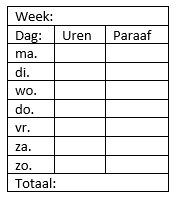 